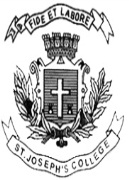 ST. JOSEPH’S COLLEGE (AURTONOMOUS), BANGALORE-27B.A. HISTORY –  VI SEMESTERSpecial Supplementary Examination, JUNE 2019HS 6215 : Modern WorldSupplementary candidates only.Time : 2 ½ hrs.								    Max. Marks:70SECTION A (Essays)   15 X 2 = 30Answer any TWO of the following :Trace the rise of Nazism under Adolf Hitler.What  were Glasnost and Perestroika ? How did they lead to the decline of the Soviet Union?Describe the main events in the Arab-Israeli Conflict between 1948  to 1967.SECTION B (Map)6 + 6 = 12In the outline map provided mark the following places and mention their historical importance:Johannesburg,      Seoul,        Camp David,       Belgrade,      Tel-Aviv,       KabulSECTION C (Short Notes)    5 x 4 = 20Answer any FOUR  of the Following :Any 4 causes for the II World War.Main features of the Stalinist Era.The Afghan Crisis.The Rio Summit.Gender Equality.Gulf Crisis of 1990-91.SECTION D (Short Answers)2 x 4 = 08Answer any FOUR of the following:Cold WarNikita Khrushchev The Korean ProblemWarsaw PactCTBTUni-Polar WorldHS-6215-A-19Date:29-6-19